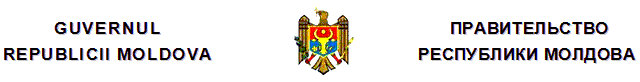 H O T Ă R Î R Ecu privire la aprobarea Planului de acţiuni pentru anii 2016-2020privind implementarea Strategiei pentru protecţia copiluluipe anii 2014-2020nr. 835  din  04.07.2016Monitorul Oficial nr.204-205/905 din 12.07.2016* * *În temeiul prevederilor punctului 89 din Strategia pentru protecţia copilului pe anii 2014-2020, aprobată prin Hotărîrea Guvernului nr.434 din 10 iunie 2014 (Monitorul Oficial al Republicii Moldova, 2014, nr.160-166, art.481), GuvernulHOTĂRĂŞTE:1. Se aprobă Planul de acţiuni pentru anii 2016-2020 privind implementarea Strategiei pentru protecţia copilului pe anii 2014-2020 (se anexează).2. Finanţarea acţiunilor prevăzute în Planul de acţiuni pentru anii 2016-2020 privind implementarea Strategiei pentru protecţia copilului pe anii 2014-2020 se va efectua din contul şi în limitele alocaţiilor aprobate în aceste scopuri în bugetul de stat, bugetele autorităţilor/instituţiilor publice implicate, precum şi din alte surse, conform legislaţiei în vigoare.3. Ministerele şi instituţiile responsabile de implementare vor întreprinde măsurile necesare pentru realizarea Planului de acţiuni pentru anii 2016-2020 privind implementarea Strategiei pentru protecţia copilului pe anii 2014-2020 şi vor prezenta Ministerului Muncii, Protecţiei Sociale şi Familiei, anual, pînă la data de 15 februarie, informaţii privind rezultatele îndeplinirii acţiunilor incluse în Planul de acţiuni nominalizat.4. Controlul asupra executării prezentei hotărîri se pune în sarcina Ministerului Muncii, Protecţiei Sociale şi Familiei, care, anual, pînă la 1 aprilie, va prezenta Guvernului raportul privind realizarea Planului de acţiuni pentru anii 2016-2020 privind implementarea Strategiei pentru protecţia copilului pe anii 2014-2020.Anexăla Hotărîrea Guvernului nr.835 din 4 iulie 2016PLAN DE ACŢIUNIpentru anii 2016-2020 privind implementarea Strategiei pentru protecţia copilului pe anii 2014-2020
__________
Hotărîrile Guvernului
835/04.07.2016 Hotărîre cu privire la aprobarea Planului de acţiuni pentru anii 2016-2020 privind implementarea Strategiei pentru protecţia copilului pe anii 2014-2020 //Monitorul Oficial 204-205/905, 12.07.2016PRIM-MINISTRU Pavel FILIPContrasemnează:Viceprim-ministru Gheorghe BregaMinistrul muncii, protecţiei sociale şi familieiStela GrigoraşMinistrul justiţieiVladimir CebotariMinistrul afacerilor interne Alexandru JizdanMinistrul finanţelor Octavian ArmaşuMinistrul sănătăţii Ruxanda Glavan Ministrul educaţieiCorina FusuNr.835. Chişinău, 4 iulie 2016.Nr.835. Chişinău, 4 iulie 2016.Obiectivul general 1. Asigurarea condiţiilor necesare pentru creşterea şi educaţia copiilor în mediul familialObiectivul general 1. Asigurarea condiţiilor necesare pentru creşterea şi educaţia copiilor în mediul familialObiectivul general 1. Asigurarea condiţiilor necesare pentru creşterea şi educaţia copiilor în mediul familialObiectivul general 1. Asigurarea condiţiilor necesare pentru creşterea şi educaţia copiilor în mediul familialObiectivul general 1. Asigurarea condiţiilor necesare pentru creşterea şi educaţia copiilor în mediul familialObiectivul general 1. Asigurarea condiţiilor necesare pentru creşterea şi educaţia copiilor în mediul familialObiectivul general 1. Asigurarea condiţiilor necesare pentru creşterea şi educaţia copiilor în mediul familialObiectivul specific 1.1. Prevenirea separării copilului de familie Rezultatul scontat (impactul asupra beneficiarilor): diminuarea semnificativă a ratei copiilor separaţi de familie (specificarea ţintei pentru fiecare etapă de implementare, măsurat în baza statisticilor şi evaluărilor periodice)Obiectivul specific 1.1. Prevenirea separării copilului de familie Rezultatul scontat (impactul asupra beneficiarilor): diminuarea semnificativă a ratei copiilor separaţi de familie (specificarea ţintei pentru fiecare etapă de implementare, măsurat în baza statisticilor şi evaluărilor periodice)Obiectivul specific 1.1. Prevenirea separării copilului de familie Rezultatul scontat (impactul asupra beneficiarilor): diminuarea semnificativă a ratei copiilor separaţi de familie (specificarea ţintei pentru fiecare etapă de implementare, măsurat în baza statisticilor şi evaluărilor periodice)Obiectivul specific 1.1. Prevenirea separării copilului de familie Rezultatul scontat (impactul asupra beneficiarilor): diminuarea semnificativă a ratei copiilor separaţi de familie (specificarea ţintei pentru fiecare etapă de implementare, măsurat în baza statisticilor şi evaluărilor periodice)Obiectivul specific 1.1. Prevenirea separării copilului de familie Rezultatul scontat (impactul asupra beneficiarilor): diminuarea semnificativă a ratei copiilor separaţi de familie (specificarea ţintei pentru fiecare etapă de implementare, măsurat în baza statisticilor şi evaluărilor periodice)Obiectivul specific 1.1. Prevenirea separării copilului de familie Rezultatul scontat (impactul asupra beneficiarilor): diminuarea semnificativă a ratei copiilor separaţi de familie (specificarea ţintei pentru fiecare etapă de implementare, măsurat în baza statisticilor şi evaluărilor periodice)Obiectivul specific 1.1. Prevenirea separării copilului de familie Rezultatul scontat (impactul asupra beneficiarilor): diminuarea semnificativă a ratei copiilor separaţi de familie (specificarea ţintei pentru fiecare etapă de implementare, măsurat în baza statisticilor şi evaluărilor periodice)Nr. 
acţi-
uniiAcţiunileTermenul 
de 
realizareCosturile aferenteResponsabiliiParteneriiIndicatorii de performanţă12345671.1.1.Elaborarea modelelor de acte/formulare de suport pentru autorităţile tutelare locale şi teritoriale în scopul exercitării atribuţiilor (în baza Legii nr.140 din 14 iunie 2013 privind protecţia specială a copiilor aflaţi în situaţie de risc şi a copiilor separaţi de părinţi)2016-2017Conform alocaţiilor preconizate anual în bugetul public naţionalMinisterul Muncii, Protecţiei Sociale şi FamilieiOrganizaţiile neguvernamentale; autorităţile administraţiei publice localeModele şi formulare elaborate şi aprobate1.1.2.Specificarea atribuţiilor specialistului pentru protecţia drepturilor copilului din cadrul primăriei2016Conform alocaţiilor preconizate anual în bugetul public naţionalMinisterul Muncii, Protecţiei Sociale şi FamilieiOrganizaţiile neguvernamentale; autorităţile administraţiei publice localeModel de fişă de post elaborat şi aprobat1.1.3.Elaborarea Regulamentului-cadru de organizare şi funcţionare a subdiviziunii protecţia copilului şi familiei din cadrul structurii teritoriale de asistenţă socială şi statelor-tip a acesteia2016Conform alocaţiilor preconizate anual în bugetul public naţionalMinisterul Muncii, Protecţiei Sociale şi FamilieiAutorităţile administraţiei publice locale de nivelul al doileaRegulamentul-cadru şi statele tip elaborate şi aprobate1.1.4.Promovarea proiectului de lege pentru modificarea şi completarea unor acte legislative, în scopul implementării eficiente a prevederilor Legii nr.140 din 14 iunie 2013 privind protecţia specială a copiilor aflaţi în situaţie de risc şi a copiilor separaţi de părinţi2016Conform alocaţiilor preconizate anual în bugetul public naţionalMinisterul Muncii, Protecţiei Sociale şi FamilieiOrganizaţiile neguvernamentaleProiect de lege elaborat şi prezentat spre aprobare Guvernului1.1.5.Revizuirea mecanismului managementului de caz pentru copii2016-2017Conform alocaţiilor preconizate anual în bugetul public naţionalMinisterul Muncii, Protecţiei Sociale şi FamilieiOrganizaţiile neguvernamentale; autorităţile administraţiei publice localeManagement de caz revizuit şi aprobat1.1.6.Revizuirea cadrului normativ în scopul majorării cuantumului şi eficientizării modalităţii de stabilire a prestaţiilor sociale la naşterea copilului şi pentru îngrijirea/creşterea copilului2017-2018Conform alocaţiilor preconizate anual în bugetul public naţionalMinisterul Muncii, Protecţiei Sociale şi Familiei; Ministerul FinanţelorAcademia de Ştiinţe a Republicii Moldova; Biroul Naţional de StatisticăCadru normativ revizuit şi prezentat spre aprobare Guvernului1.1.7.Revizuirea cadrului normativ în scopul majorării ajutorului bănesc lunar/unic din cadrul Serviciului social de sprijin pentru familiile cu copii2017-2018Conform alocaţiilor preconizate anual în bugetul public naţionalMinisterul Muncii, Protecţiei Sociale şi FamilieiMinisterul Finanţelor Autorităţile administraţiei publice locale; Biroul Naţional de StatisticăCadru normativ revizuit şi prezentat spre aprobare Guvernului1.1.8.Determinarea şi reglementarea coraportului dintre numărul de unităţi de specialişti pentru protecţia drepturilor copilului în primării şi numărul total de copii din primărie2016Conform alocaţiilor preconizate anual în bugetul public naţionalMinisterul Muncii, Protecţiei Sociale şi FamilieiAutorităţile administraţiei publice locale; organizaţiile neguvernamentaleAct normativ privind determinarea coraportului elaborat şi aprobat1.1.9.Elaborarea cadrului normativ pentru reglementarea mecanismului de condiţionare în stabilirea şi plata ajutorului social pentru familiile cu copii în situaţie de risc2016-2017Conform alocaţiilor preconizate anual în bugetul public naţionalMinisterul Muncii, Protecţiei Sociale şi Familiei; Ministerul FinanţelorAutorităţile administraţiei publice localeCadru normativ elaborat şi prezentat spre aprobare Guvernului1.1.10.Elaborarea cadrului normativ cu privire la organizarea grupelor/claselor cu program prelungit în învăţămîntul primar2017-2018Conform alocaţiilor preconizate anual în bugetul public naţionalMinisterul EducaţieiAutorităţile administraţiei publice localeAct normativ prezentat Guvernului spre aprobare1.1.11.Organizarea, în funcţie de necesitate, a activităţilor extraşcolare în învăţămîntul general, pentru ocuparea copiilor în situaţie de risc2017-2020Conform alocaţiilor preconizate anual în bugetul public naţionalAutorităţile administraţiei publice localeMinisterul Finanţelor; Ministerul Muncii, Protecţiei Sociale şi Familiei; Ministerul EducaţieiNumăr de elevi beneficiari ai activităţilor extraşcolare1.1.12.Dezvoltarea şi implementarea modulului „Servicii sociale” din cadrul Sistemului informaţional automatizat „Asistenţă socială” din perspectiva asigurării introducerii, stocării şi prelucrării datelor privind protecţia specială a copiilor aflaţi în situaţie de risc şi a copiilor separaţi de părinţi2016-2017Conform alocaţiilor preconizate anual în bugetul public naţionalMinisterul Muncii, Protecţiei Sociale şi FamilieiAutorităţile administraţiei publice locale; partenerii de dezvoltare; organizaţiile neguvernamentaleModul funcţional1.1.13.Instituirea unei subdiviziuni specializate în protecţia familiei şi copilului în cadrul structurilor teritoriale de asistenţă socială2017-2020Conform alocaţiilor preconizate anual în bugetul public naţionalAutorităţile administraţiei publice locale de nivelul al doileaMinisterul Muncii, Protecţiei Sociale şi Familiei; partenerii de dezvoltare; organizaţiile neguvernamentaleServicii instituite şi funcţionale în cel puţin 70% din numărul structurilor teritoriale de asistenţă socială1.1.14.Angajarea etapizată a specialiştilor pentru protecţia drepturilor copilului, conform prevederilor Legii nr.140 din 14 iunie 2013 privind protecţia specială a copiilor aflaţi în situaţie de risc şi a copiilor separaţi de părinţi2017-2020Conform alocaţiilor preconizate anual în bugetul public naţionalAutorităţile administraţiei publice locale de nivelul întîi100% de specialişti angajaţi1.1.15.Sporirea nivelului de informare şi a accesului familiilor şi copiilor la servicii sociale de către structurile teritoriale de asistenţă socială, în baza standardelor de prestare a serviciilor pentru structurile teritoriale de asistenţă socială2016-2020Conform alocaţiilor preconizate anual în bugetul public naţionalAutorităţile administraţiei publice locale de nivelul al doileaMinisterul Muncii, Protecţiei Sociale şi Familiei; partenerii de dezvoltare; organizaţiile neguvernamentaleMonitorizare a implementării standardelor ce atestă creşterea nivelului de informare şi acces al familiilor şi copiilor la serviciile sociale1.1.16.Instruirea specialiştilor pentru protecţia drepturilor copilului şi primarilor2017-2020Conform alocaţiilor preconizate anual în bugetul public naţionalMinisterul Muncii, Protecţiei Sociale şi FamilieiAutorităţile administraţiei publice locale; organizaţiile neguvernamentaleToţi specialiştii angajaţi instruiţi1.1.17.Formarea profesională a personalului subdiviziunii specializate în protecţia familiei şi copilului în cadrul structurilor teritoriale de asistenţă socială2016-2020Conform alocaţiilor preconizate anual în bugetul public naţionalMinisterul Muncii, Protecţiei Sociale şi FamilieiAutorităţile administraţiei publice locale; partenerii de dezvoltare; organizaţiile neguvernamentaleToţi specialiştii angajaţi instruiţi1.1.18.Consolidarea capacităţilor specialiştilor cu competenţe în domeniul protecţiei copilului în implementarea mecanismului managementului de caz pentru copii2016-2020Conform alocaţiilor preconizate anual în bugetul public naţionalMinisterul Muncii, Protecţiei Sociale şi FamilieiAutorităţile administraţiei publice locale de nivelul al doilea; organizaţiile neguvernamentaleToţi specialiştii cu competenţe în domeniul protecţiei copilului instruiţi1.1.19.Consolidarea capacităţilor membrilor comisiilor pentru protecţia copilului aflat în dificultate2016-2020Conform alocaţiilor preconizate anual în bugetul public naţionalMinisterul Muncii, Protecţiei Sociale şi FamilieiAutorităţile administraţiei publice locale de nivelul al doilea; organizaţiile neguvernamentaleToţi membrii comisiilor pentru protecţia copilului aflat în dificultate instruiţi1.1.20.Consolidarea capacităţilor Inspecţiei Sociale în monitorizarea exercitării atribuţiilor în domeniul protecţiei copilului de către autorităţile, instituţiile sau persoanele responsabile2016-2017Conform alocaţiilor preconizate anual în bugetul public naţionalMinisterul Muncii, Protecţiei Sociale şi FamilieiOrganizaţiile neguvernamentale; partenerii de dezvoltareToţi angajaţii Inspecţiei Sociale instruiţi1.1.21.Consolidarea capacităţilor asistenţilor sociali comunitari şi ale structurilor responsabile de implementarea mecanismului de condiţionare în stabilirea şi plata ajutorului social pentru familiile cu copii în situaţie de risc2016-2017Conform alocaţiilor preconizate anual în bugetul public naţionalMinisterul Muncii, Protecţiei Sociale şi FamilieiAutorităţile administraţiei publice locale de nivelul al doilea; partenerii de dezvoltare; organizaţiile neguvernamentaleToţi asistenţii sociali comunitari instruiţi1.1.22.Consolidarea capacităţilor structurilor teritoriale de asistenţă socială în prestarea serviciului social de sprijin pentru familiile cu copii2016-2020Conform alocaţiilor preconizate anual în bugetul public naţionalMinisterul Muncii, Protecţiei Sociale şi FamilieiAutorităţile administraţiei publice locale; organizaţiile neguvernamentaleToate structurile teritoriale de asistenţă socială instruite1.1.23.Consolidarea capacităţilor specialiştilor în utilizarea Sistemului informaţional automatizat „Asistenţă socială” pe componenta de protecţie a copilului2017-2018Conform alocaţiilor preconizate anual în bugetul public naţionalMinisterul Muncii, Protecţiei Sociale şi FamilieiAutorităţile administraţiei publice locale; partenerii de dezvoltareToţi utilizatorii Sistemului informaţional automatizat „Asistenţă socială” instruiţi1.1.24.Monitorizarea activităţii autorităţilor tutelare şi a prestatorilor de servicii sociale pentru copiii în situaţie de risc şi copiii separaţi de părinţi prin intermediul Sistemului informaţional automatizat „Asistenţă socială”2017-2018Conform alocaţiilor preconizate anual în bugetul public naţionalMinisterul Muncii, Protecţiei Sociale şi FamilieiPartenerii de dezvoltare; autorităţile administraţiei publice localeSistemul informaţional automatizat „Asistenţă socială” oferă date şi rapoarte privind activitatea autorităţilor tutelare referitor la identificarea, evaluarea, asistenţa, referirea şi monitorizarea copiilor în situaţie de risc şi copii separaţi de părinţiObiectivul specific 1.2. Stoparea graduală a instituţionalizării copiilor cu vîrsta de 0-3 ani Rezultatul scontat (impactul asupra beneficiarilor): copiii cu vîrsta de 0-3 ani vor fi plasaţi în instituţii rezidenţiale doar în cazuri excepţionale şi pe o perioadă determinată, atunci cînd un astfel de plasament reprezintă singura soluţie pentru asigurarea îngrijirii complexe şi supravegherii permanente a copilului (specificarea ţintei pentru fiecare etapă de implementare, măsurat în baza datelor statistice şi evaluărilor calitative)Obiectivul specific 1.2. Stoparea graduală a instituţionalizării copiilor cu vîrsta de 0-3 ani Rezultatul scontat (impactul asupra beneficiarilor): copiii cu vîrsta de 0-3 ani vor fi plasaţi în instituţii rezidenţiale doar în cazuri excepţionale şi pe o perioadă determinată, atunci cînd un astfel de plasament reprezintă singura soluţie pentru asigurarea îngrijirii complexe şi supravegherii permanente a copilului (specificarea ţintei pentru fiecare etapă de implementare, măsurat în baza datelor statistice şi evaluărilor calitative)Obiectivul specific 1.2. Stoparea graduală a instituţionalizării copiilor cu vîrsta de 0-3 ani Rezultatul scontat (impactul asupra beneficiarilor): copiii cu vîrsta de 0-3 ani vor fi plasaţi în instituţii rezidenţiale doar în cazuri excepţionale şi pe o perioadă determinată, atunci cînd un astfel de plasament reprezintă singura soluţie pentru asigurarea îngrijirii complexe şi supravegherii permanente a copilului (specificarea ţintei pentru fiecare etapă de implementare, măsurat în baza datelor statistice şi evaluărilor calitative)Obiectivul specific 1.2. Stoparea graduală a instituţionalizării copiilor cu vîrsta de 0-3 ani Rezultatul scontat (impactul asupra beneficiarilor): copiii cu vîrsta de 0-3 ani vor fi plasaţi în instituţii rezidenţiale doar în cazuri excepţionale şi pe o perioadă determinată, atunci cînd un astfel de plasament reprezintă singura soluţie pentru asigurarea îngrijirii complexe şi supravegherii permanente a copilului (specificarea ţintei pentru fiecare etapă de implementare, măsurat în baza datelor statistice şi evaluărilor calitative)Obiectivul specific 1.2. Stoparea graduală a instituţionalizării copiilor cu vîrsta de 0-3 ani Rezultatul scontat (impactul asupra beneficiarilor): copiii cu vîrsta de 0-3 ani vor fi plasaţi în instituţii rezidenţiale doar în cazuri excepţionale şi pe o perioadă determinată, atunci cînd un astfel de plasament reprezintă singura soluţie pentru asigurarea îngrijirii complexe şi supravegherii permanente a copilului (specificarea ţintei pentru fiecare etapă de implementare, măsurat în baza datelor statistice şi evaluărilor calitative)Obiectivul specific 1.2. Stoparea graduală a instituţionalizării copiilor cu vîrsta de 0-3 ani Rezultatul scontat (impactul asupra beneficiarilor): copiii cu vîrsta de 0-3 ani vor fi plasaţi în instituţii rezidenţiale doar în cazuri excepţionale şi pe o perioadă determinată, atunci cînd un astfel de plasament reprezintă singura soluţie pentru asigurarea îngrijirii complexe şi supravegherii permanente a copilului (specificarea ţintei pentru fiecare etapă de implementare, măsurat în baza datelor statistice şi evaluărilor calitative)Obiectivul specific 1.2. Stoparea graduală a instituţionalizării copiilor cu vîrsta de 0-3 ani Rezultatul scontat (impactul asupra beneficiarilor): copiii cu vîrsta de 0-3 ani vor fi plasaţi în instituţii rezidenţiale doar în cazuri excepţionale şi pe o perioadă determinată, atunci cînd un astfel de plasament reprezintă singura soluţie pentru asigurarea îngrijirii complexe şi supravegherii permanente a copilului (specificarea ţintei pentru fiecare etapă de implementare, măsurat în baza datelor statistice şi evaluărilor calitative)1.2.1.Eficientizarea cooperării profesioniştilor care interacţionează cu copiii, prin integrarea în practicile de lucru a cadrului de bunăstare a copilului şi familiei în scopul prevenirii riscurilor şi situaţiilor de dificultate la etapă primară2016-2017Conform alocaţiilor preconizate anual în bugetul public naţionalMinisterul Muncii, Protecţiei Sociale şi Familiei; Ministerul Sănătăţii; Ministerul EducaţieiOrganizaţiile neguvernamentale; autorităţile administraţiei publice localeCadru normativ revizuit, integrat şi prezentat spre aprobare Guvernului1.2.2.Elaborarea instrucţiunilor intersectoriale în scopul verificării şi asigurării imunizării copiilor rămaşi temporar fără ocrotire părintească şi rămaşi fără ocrotire părintească2017Conform alocaţiilor preconizate anual în bugetul public naţionalMinisterul SănătăţiiMinisterul Muncii, Protecţiei Sociale şi Familiei; organizaţiile neguvernamentale; autorităţile administraţiei publice localeInstrucţiune aprobată prin ordin interministerial şi distribuită autorităţilor de resort1.2.3.Modificarea şi completarea cadrului normativ privind organizarea şi funcţionarea Serviciului social de asistenţă parentală profesionistă în scopul plasamentului: copiilor nou-născuţi, copiilor cu dizabilităţi, minorelor gravide, mamelor minore cu risc de abandon al copilului2017Conform alocaţiilor preconizate anual în bugetul public naţionalMinisterul Muncii, Protecţiei Sociale şi FamilieiMinisterul Sănătăţii; organizaţiile neguvernamentale; autorităţile administraţiei publice localeCadru normativ revizuit şi prezentat spre aprobare Guvernului1.2.4.Revizuirea cadrului normativ în domeniul adopţiei pentru a asigura celeritatea luării deciziilor, acordarea sprijinului social adoptatorilor în perioada de încredinţare a copilului, precum şi pentru a preveni şi a combate corupţia în procedura de adopţie2017-2018Conform alocaţiilor preconizate anual în bugetul public naţionalMinisterul Muncii, Protecţiei Sociale şi FamilieiPartenerii de dezvoltare; autorităţile administraţiei publice locale; organizaţiile neguvernamentaleCadru normativ revizuit şi prezentat spre aprobare Guvernului1.2.5.Revizuirea cadrului normativ pentru asigurarea instituirii tutelei asupra copiilor adoptabili, cu plata indemnizaţiei corespunzătoare pe perioada încredinţării acestor copii adoptatorilor2016-2017Conform alocaţiilor preconizate anual în bugetul public naţionalMinisterul Muncii, Protecţiei Sociale şi FamilieiMinisterul FinanţelorCadru normativ revizuit şi prezentat spre aprobare Guvernului1.2.6.Revizuirea cadrului normativ în scopul asigurării dreptului adoptatorului/adoptatorilor la acordarea concediului suplimentar plătit cu o durată de 30 de zile calendaristice în perioada de potrivire cu copilul adoptabil2017-2018Conform alocaţiilor preconizate anual în bugetul public naţionalMinisterul Muncii, Protecţiei Sociale şi FamilieiConfederaţia Naţională a Patronatului din Republica Moldova; Confederaţia Naţională a Sindicatelor din MoldovaCadru normativ revizuit şi prezentat spre aprobare Guvernului1.2.7.Elaborarea cadrului normativ privind organizarea şi funcţionarea Serviciului social „Centrul de zi pentru îngrijirea copiilor cu vîrsta de 4 luni – 1,5 (3) ani ”2016-2017Conform alocaţiilor preconizate anual în bugetul public naţionalMinisterul Muncii, Protecţiei Sociale şi FamilieiOrganizaţiile neguvernamentale; autorităţile administraţiei publice localeCadru normativ elaborat şi prezentat spre aprobare Guvernului1.2.8.Dezvoltarea Serviciului social „Centrul de zi pentru îngrijirea copiilor cu vîrsta de 4 luni – 1,5 (3) ani”2017-2020Conform alocaţiilor preconizate anual în bugetul public naţionalAutorităţile administraţiei publice localeMinisterul Muncii, Protecţiei Sociale şi Familiei; organizaţiile neguvernamentaleServicii instituite şi funcţionale în toate centrele raionale şi municipii1.2.9.Dezvoltarea modelelor de servicii de intervenţie timpurie pentru copiii cu vîrsta cuprinsă între 0-3 ani2017-2020Conform alocaţiilor preconizate anual în bugetul public naţionalMinisterul Sănătăţii; autorităţile administraţiei publice localeMinisterul Muncii, Protecţiei Sociale şi Familiei; Ministerul Educaţiei; partenerii de dezvoltareServicii instituite şi funcţionale1.2.10.Sporirea accesului la serviciile de planificare familială, prin creşterea nivelului de informare a adolescenţilor şi tinerilor2016-2018Conform alocaţiilor preconizate anual în bugetul public naţionalMinisterul SănătăţiiMinisterul Muncii, Protecţiei Sociale şi Familiei; Ministerul Educaţiei; organizaţiile neguvernamentaleCel puţin 50% din copiii mai mari de 14 ani şi tineri încadraţi în sistemul de învăţămînt cunosc unde se pot adresa pentru a obţine informaţii despre serviciile de planificare familială1.2.11.Instruirea specialiştilor în aplicarea cadrului de bunăstare a copilului şi familiei2017-2020Conform alocaţiilor preconizate anual în bugetul public naţionalMinisterul Muncii, Protecţiei Sociale şi Familiei; Ministerul Sănătăţii; Ministerul EducaţieiOrganizaţiile neguvernamentale; autorităţile administraţiei publice localeToţi profesioniştii responsabili de implementarea mecanismului intersectorial integrat de intervenţie instruiţi1.2.12.Instruirea asistenţilor parentali profesionişti specializaţi pentru plasamentul copiilor nou-născuţi, copiilor cu dizabilităţi, minorelor gravide, mamelor minore cu risc de abandon al copilului2017-2020Conform alocaţiilor preconizate anual în bugetul public naţionalAutorităţile administraţiei publice localeMinisterul Muncii, Protecţiei Sociale şi Familiei; organizaţiile neguvernamentaleToţi asistenţii parentali profesionişti specializaţi instruiţi1.2.13.Desfăşurarea unei campanii de sensibilizare în scopul recrutării asistenţilor parentali profesionişti pentru plasamentul copiilor nou-născuţi, copiilor cu dizabilităţi, minorelor gravide, mamelor minore cu risc de abandon al copilului2016-2020Conform alocaţiilor preconizate anual în bugetul public naţionalAutorităţile administraţiei publice locale; Ministerul Muncii, Protecţiei Sociale şi FamilieiOrganizaţiile neguvernamentale; partenerii de dezvoltareNumăr de asistenţi parentali profesionişti care prestează servicii de plasament specializat pentru grupurile de beneficiari vizate corespunzător necesităţilor identificateObiectivul specific 1.3. Reducerea continuă a numărului de copii aflaţi în îngrijire rezidenţială Rezultatul scontat (impactul asupra beneficiarilor): copiii vor fi plasaţi în instituţii rezidenţiale de tip nou doar în cazuri excepţionale şi pe o perioadă determinată, atunci cînd un astfel de plasament reprezintă singura soluţie pentru asigurarea îngrijirii complexe şi supravegherii permanente a copilului (indicarea ţintelor pentru fiecare etapă de implementare, măsurat în baza datelor statistice şi evaluărilor calitative).Obiectivul specific 1.3. Reducerea continuă a numărului de copii aflaţi în îngrijire rezidenţială Rezultatul scontat (impactul asupra beneficiarilor): copiii vor fi plasaţi în instituţii rezidenţiale de tip nou doar în cazuri excepţionale şi pe o perioadă determinată, atunci cînd un astfel de plasament reprezintă singura soluţie pentru asigurarea îngrijirii complexe şi supravegherii permanente a copilului (indicarea ţintelor pentru fiecare etapă de implementare, măsurat în baza datelor statistice şi evaluărilor calitative).Obiectivul specific 1.3. Reducerea continuă a numărului de copii aflaţi în îngrijire rezidenţială Rezultatul scontat (impactul asupra beneficiarilor): copiii vor fi plasaţi în instituţii rezidenţiale de tip nou doar în cazuri excepţionale şi pe o perioadă determinată, atunci cînd un astfel de plasament reprezintă singura soluţie pentru asigurarea îngrijirii complexe şi supravegherii permanente a copilului (indicarea ţintelor pentru fiecare etapă de implementare, măsurat în baza datelor statistice şi evaluărilor calitative).Obiectivul specific 1.3. Reducerea continuă a numărului de copii aflaţi în îngrijire rezidenţială Rezultatul scontat (impactul asupra beneficiarilor): copiii vor fi plasaţi în instituţii rezidenţiale de tip nou doar în cazuri excepţionale şi pe o perioadă determinată, atunci cînd un astfel de plasament reprezintă singura soluţie pentru asigurarea îngrijirii complexe şi supravegherii permanente a copilului (indicarea ţintelor pentru fiecare etapă de implementare, măsurat în baza datelor statistice şi evaluărilor calitative).Obiectivul specific 1.3. Reducerea continuă a numărului de copii aflaţi în îngrijire rezidenţială Rezultatul scontat (impactul asupra beneficiarilor): copiii vor fi plasaţi în instituţii rezidenţiale de tip nou doar în cazuri excepţionale şi pe o perioadă determinată, atunci cînd un astfel de plasament reprezintă singura soluţie pentru asigurarea îngrijirii complexe şi supravegherii permanente a copilului (indicarea ţintelor pentru fiecare etapă de implementare, măsurat în baza datelor statistice şi evaluărilor calitative).Obiectivul specific 1.3. Reducerea continuă a numărului de copii aflaţi în îngrijire rezidenţială Rezultatul scontat (impactul asupra beneficiarilor): copiii vor fi plasaţi în instituţii rezidenţiale de tip nou doar în cazuri excepţionale şi pe o perioadă determinată, atunci cînd un astfel de plasament reprezintă singura soluţie pentru asigurarea îngrijirii complexe şi supravegherii permanente a copilului (indicarea ţintelor pentru fiecare etapă de implementare, măsurat în baza datelor statistice şi evaluărilor calitative).Obiectivul specific 1.3. Reducerea continuă a numărului de copii aflaţi în îngrijire rezidenţială Rezultatul scontat (impactul asupra beneficiarilor): copiii vor fi plasaţi în instituţii rezidenţiale de tip nou doar în cazuri excepţionale şi pe o perioadă determinată, atunci cînd un astfel de plasament reprezintă singura soluţie pentru asigurarea îngrijirii complexe şi supravegherii permanente a copilului (indicarea ţintelor pentru fiecare etapă de implementare, măsurat în baza datelor statistice şi evaluărilor calitative).1.3.1.Evaluarea complexă a situaţiei copiilor plasaţi în instituţii rezidenţiale şi elaborarea planurilor individuale de asistenţă pentru copiii plasaţi în instituţii rezidenţiale2016-2018Conform alocaţiilor preconizate anual în bugetul public naţionalAutorităţile administraţiei publice locale; Ministerul Muncii, Protecţiei Sociale şi Familiei; Ministerul Educaţiei; Ministerul SănătăţiiOrganizaţiile neguvernamentale; partenerii de dezvoltareFiecare copil dispune de o evaluare complexă a necesităţilor şi plan individual de asistenţă1.3.2.Evaluarea complexă a instituţiilor rezidenţiale de îngrijire a copilului şi elaborarea planurilor de reorganizare pentru fiecare instituţie rezidenţială2016-2018Conform alocaţiilor preconizate anual în bugetul public naţionalMinisterul Educaţiei; Ministerul Muncii, Protecţiei Sociale şi Familiei; Ministerul SănătăţiiAutorităţile administraţiei publice locale; organizaţiile neguvernamentale; partenerii de dezvoltareFiecare instituţie rezidenţială are plan de reorganizare1.3.3.Elaborarea şi aprobarea Planului-cadru de transformare a instituţiilor rezidenţiale2017-2018Conform alocaţiilor preconizate anual în bugetul public naţionalMinisterul Educaţiei; Ministerul Muncii, Protecţiei Sociale şi Familiei; Ministerul SănătăţiiAutorităţile administraţiei publice locale; organizaţiile neguvernamentale; partenerii de dezvoltarePlan elaborat şi aprobat1.3.4.Definitivarea mecanismului de evaluare a necesităţilor de servicii sociale la nivel naţional şi local (includerea programului de evaluare a necesităţilor şi planificare pentru menţinerea/dezvoltarea serviciilor sociale)2016-2017Conform alocaţiilor preconizate anual în bugetul public naţionalMinisterul Muncii, Protecţiei Sociale şi Familiei; Ministerul FinanţelorAutorităţile administraţiei publice locale; partenerii de dezvoltare; organizaţiile neguvernamentaleMecanism consultat, pilotat şi aprobat1.3.5.Elaborarea mecanismelor privind asigurarea sustenabilităţii finanţării pentru menţinerea şi dezvoltarea serviciilor sociale la nivel local2017-2018Conform alocaţiilor preconizate anual în bugetul public naţionalMinisterul Muncii, Protecţiei Sociale şi FamilieiAutorităţile administraţiei publice locale; partenerii de dezvoltareMecanism elaborat şi prezentat spre aprobare Guvernului1.3.6.Revizuirea cadrului normativ privind organizarea şi funcţionarea serviciilor sociale adresate familiilor cu copii, copiilor aflaţi în situaţie de risc şi copiilor separaţi de părinţi (casa de copii de tip familial, centrul de plasament temporar pentru copii în situaţie de risc, centrul de zi şi centrul de plasament pentru copii cu dizabilităţi, centrul maternal)2016-2018Conform alocaţiilor preconizate anual în bugetul public naţionalMinisterul Muncii, Protecţiei Sociale şi FamilieiAutorităţile administraţiei publice locale; organizaţiile neguvernamentaleCadru normativ revizuit şi prezentat spre aprobare Guvernului1.3.7.Elaborarea cadrului normativ pentru prestarea serviciilor de suport copiilor care urmează să iasă din serviciile de protecţie2016-2017Conform alocaţiilor preconizate anual în bugetul public naţionalMinisterul Muncii, Protecţiei Sociale şi FamilieiOrganizaţiile neguvernamentaleCadru normativ elaborat şi prezentat spre aprobare Guvernului1.3.8.Revizuirea cadrului normativ privind prestaţiile sociale adresate copiilor rămaşi temporar fără ocrotire părintească şi rămaşi fără ocrotire părintească în scopul uniformizării şi stabilirii echitabile a acestora în funcţie de necesităţile specifice ale copiilor respectivi2016-2017Conform alocaţiilor preconizate anual în bugetul public naţionalMinisterul Muncii, Protecţiei Sociale şi FamilieiMinisterul Finanţelor; autorităţile administraţiei publice localeCadru normativ elaborat şi prezentat spre aprobare Guvernului1.3.9.Elaborarea modificărilor/completărilor la cadrul normativ în vigoare în scopul includerii cu prevederi referitoare la incluziunea educaţională a copiilor cu dizabilităţi de vîrstă preşcolară2016Conform alocaţiilor preconizate anual în bugetul public naţionalMinisterul EducaţieiMinisterul Sănătăţii; Ministerul Muncii, Protecţiei Sociale şi Familiei; organizaţiile neguvernamentaleCadru normativ elaborat şi prezentat spre aprobare Guvernului1.3.10.Elaborarea cadrului normativ pentru organizarea şi funcţionarea în învăţămîntul general a serviciilor de educaţie pentru şcolarizarea copiilor cu dizabilităţi severe2016Conform alocaţiilor preconizate anual în bugetul public naţionalMinisterul EducaţieiMinisterul Sănătăţii; Ministerul Muncii, Protecţiei Sociale şi Familiei; organizaţiile neguvernamentaleCadru normativ elaborat şi prezentat spre aprobare Guvernului1.3.11.Elaborarea şi aprobarea regulamentelor privind acordarea serviciilor psihologice, psihopedagogice, logopedice, precum şi a cadrului didactic în şcoli, inclusiv pentru copiii cu cerinţe educative speciale (CES)2016Conform alocaţiilor preconizate anual în bugetul public naţionalMinisterul EducaţieiMinisterul Muncii, Protecţiei Sociale şi Familiei; Ministerul FinanţelorCadru normativ elaborat şi prezentat spre aprobare Guvernului1.3.12.Elaborarea modificărilor/completărilor la Regulamentul-cadru cu privire la organizarea şi funcţionarea Serviciului raional/municipal de asistenţă psihopedagogică, aprobat prin Hotărîrea Guvernului nr.732 din 16 septembrie 20132017-2018Conform alocaţiilor preconizate anual în bugetul public naţionalMinisterul EducaţieiCentrul Republican de Asistenţă PsihopedagogicăCadru normativ revizuit şi prezentat spre aprobare Guvernului1.3.13.Elaborarea modificărilor şi completărilor la legislaţia în vigoare, în scopul includerii prevederilor referitoare la transportarea copiilor cu dizabilităţi către şi dinspre unităţile de învăţămînt2017Conform alocaţiilor preconizate anual în bugetul public naţionalMinisterul Educaţiei; Ministerul Muncii Protecţiei Sociale şi Familiei; Ministerul SănătăţiiMinisterul Finanţelor; organizaţiile neguvernamentaleCadru normativ revizuit şi prezentat spre aprobare Guvernului1.3.14.Elaborarea modificărilor şi completărilor la Nomenclatorul meseriilor (profesiilor) pentru instruirea şi pregătirea cadrelor în învăţămîntul secundar profesional, aprobat prin Hotărîrea Guvernului nr.1421 din 18 decembrie 2006. Completarea cu meserii (profesii) noi: - kinetoterapeut; - asistent personal; - îngrijitor persoane cu dizabilităţi severe2016Conform alocaţiilor preconizate anual în bugetul public naţionalMinisterul Educaţiei; Ministerul SănătăţiiMinisterul Muncii, Protecţiei Sociale şi FamilieiCadru normativ revizuit şi prezentat spre aprobare Guvernului1.3.15.Dezvoltarea serviciilor sociale adresate familiilor cu copii, copiilor aflaţi în situaţie de risc şi copiilor separaţi de părinţi în baza necesităţilor identificate (Serviciul social de sprijin pentru familiile cu copii, Serviciul de asistenţă parentală profesionistă, Serviciul „Casa de copii de tip familial”, Serviciul social „Casa comunitară pentru copii în situaţie de risc”, Serviciul social „Asistenţă personală”, Serviciul social „Casa comunitară pentru copii cu dizabilităţi mintale, locuinţă socială asistată, locuinţă protejată pentru persoane cu dizabilităţi mintale”)2016-2020Conform alocaţiilor preconizate anual în bugetul public naţionalAutorităţile administraţiei publice localeMinisterul Muncii, Protecţiei Sociale şi Familiei, partenerii de dezvoltare; organizaţiile neguvernamentaleNumărul şi tipul serviciilor institute şi planificate pentru a fi dezvoltate corespund necesităţilor identificate1.3.16.Dezvoltarea serviciilor de suport (evaluare, reabilitare, asistenţă) pentru incluziunea copiilor cu dizabilităţi de vîrstă preşcolară2016-2018Conform alocaţiilor preconizate anual în bugetul public naţionalAutorităţile administraţiei publice localeMinisterul Educaţiei; Centrul Republican de Asistenţă Psihopedagogică; organizaţiile neguvernamentaleServicii dezvoltate şi promovate1.3.17.Implementarea planurilor individuale de asistenţă existente şi nou elaborate pentru copiii plasaţi în instituţii rezidenţiale2016-2020Conform alocaţiilor preconizate anual în bugetul public naţionalMinisterul Educaţiei; Ministerul Muncii, Protecţiei Sociale şi Familiei; Ministerul SănătăţiiAutorităţile administraţiei publice locale; organizaţiile neguvernamentale; partenerii de dezvoltareScăderea cu 90% a numărului de copii plasaţi în instituţii rezidenţiale1.3.18.Implementarea planurilor de reorganizare existente şi nou elaborate pentru fiecare instituţie rezidenţială2016-2020Conform alocaţiilor preconizate anual în bugetul public naţionalMinisterul Educaţiei; Ministerul Muncii, Protecţiei Sociale şi Familiei; Ministerul SănătăţiiAutorităţile administraţiei publice locale; organizaţiile neguvernamentale; partenerii de dezvoltareToate instituţiile rezidenţiale reorganizate1.3.19.Acreditarea prestatorilor de servicii sociale adresate familiilor cu copii, copiilor aflaţi în situaţie de risc şi copiilor separaţi de părinţi, precum şi conectarea la Sistemul informaţional automatizat „Asistenţă socială”2016-2020Conform alocaţiilor preconizate anual în bugetul public naţionalMinisterul Muncii, Protecţiei Sociale şi Familiei; Consiliul Naţional pentru Acreditarea Prestatorilor de Servicii SocialeAutorităţile administraţiei publice locale; organizaţiile neguvernamentale; partenerii de dezvoltareToţi prestatorii de servicii sociale adresate familiilor cu copii, copiilor aflaţi în situaţie de risc şi copiilor separaţi de părinţi acreditaţi şi conectaţi la Sistemul informaţional automatizat „Asistenţă socială”1.3.20.Pilotarea modelelor de educaţie incluzivă a copiilor cu dizabilităţi severe2016-2018Conform alocaţiilor preconizate anual în bugetul public naţionalMinisterul EducaţieiAutorităţile administraţiei publice locale; partenerii de dezvoltare; organizaţiile neguvernamentaleServicii create şi funcţionale în instituţiile selectate1.3.21.Transportarea copiilor cu dizabilităţi către şi dinspre unităţile de învăţămînt2017-2020Conform alocaţiilor preconizate anual în bugetul public naţionalAutorităţile administraţiei publice localeMinisterul EducaţieiNumăr de copii cu dizabilităţi transportaţi către şi dinspre unităţile de învăţămînt1.3.22.Dezvoltarea competenţelor personalului de suport calificat pentru asistenţa copiilor cu cerinţe educative speciale2016-2017Conform alocaţiilor preconizate anual în bugetul public naţionalInstituţiile de învăţămîntAutorităţile administraţiei publice localeNumăr de personal format1.3.23.Dezvoltarea competenţelor angajaţilor serviciilor raionale/municipale de asistenţă psihopedagogică în lucrul cu copiii cu deficienţe senzoriale, autism şi dizabilităţi severe2016Conform alocaţiilor preconizate anual în bugetul public naţionalMinisterul EducaţieiCentrul Republican de Asistenţă Psihopedagogică; autorităţile administraţiei publice localeNumăr de personal format1.3.24.Instruirea specialiştilor/persoanelor responsabile de implementarea mecanismului de evaluare a necesităţilor de servicii sociale la nivel naţional şi local2017-2018Conform alocaţiilor preconizate anual în bugetul public naţionalMinisterul Muncii, Protecţiei Sociale şi FamilieiAutorităţile administraţiei publice locale; partenerii de dezvoltare; organizaţiile neguvernamentaleRapoarte privind necesităţile de servicii sociale elaborateObiectivul specific 1.4. Reducerea efectelor negative ale migraţiei părinţilor asupra copiilor rămaşi în ţară Rezultatul scontat (impactul asupra beneficiarilor): toţi copiii ai căror părinţi sînt plecaţi peste hotare sînt acoperiţi de tutelă/curatelă temporară. Incidenţa survenirii riscurilor sociale asupra copiilor ai căror părinţi sînt migranţi este în descreştere (specificarea ţintelor pentru fiecare etapă de implementare, măsurat în baza datelor statistice şi evaluărilor calitative).Obiectivul specific 1.4. Reducerea efectelor negative ale migraţiei părinţilor asupra copiilor rămaşi în ţară Rezultatul scontat (impactul asupra beneficiarilor): toţi copiii ai căror părinţi sînt plecaţi peste hotare sînt acoperiţi de tutelă/curatelă temporară. Incidenţa survenirii riscurilor sociale asupra copiilor ai căror părinţi sînt migranţi este în descreştere (specificarea ţintelor pentru fiecare etapă de implementare, măsurat în baza datelor statistice şi evaluărilor calitative).Obiectivul specific 1.4. Reducerea efectelor negative ale migraţiei părinţilor asupra copiilor rămaşi în ţară Rezultatul scontat (impactul asupra beneficiarilor): toţi copiii ai căror părinţi sînt plecaţi peste hotare sînt acoperiţi de tutelă/curatelă temporară. Incidenţa survenirii riscurilor sociale asupra copiilor ai căror părinţi sînt migranţi este în descreştere (specificarea ţintelor pentru fiecare etapă de implementare, măsurat în baza datelor statistice şi evaluărilor calitative).Obiectivul specific 1.4. Reducerea efectelor negative ale migraţiei părinţilor asupra copiilor rămaşi în ţară Rezultatul scontat (impactul asupra beneficiarilor): toţi copiii ai căror părinţi sînt plecaţi peste hotare sînt acoperiţi de tutelă/curatelă temporară. Incidenţa survenirii riscurilor sociale asupra copiilor ai căror părinţi sînt migranţi este în descreştere (specificarea ţintelor pentru fiecare etapă de implementare, măsurat în baza datelor statistice şi evaluărilor calitative).Obiectivul specific 1.4. Reducerea efectelor negative ale migraţiei părinţilor asupra copiilor rămaşi în ţară Rezultatul scontat (impactul asupra beneficiarilor): toţi copiii ai căror părinţi sînt plecaţi peste hotare sînt acoperiţi de tutelă/curatelă temporară. Incidenţa survenirii riscurilor sociale asupra copiilor ai căror părinţi sînt migranţi este în descreştere (specificarea ţintelor pentru fiecare etapă de implementare, măsurat în baza datelor statistice şi evaluărilor calitative).Obiectivul specific 1.4. Reducerea efectelor negative ale migraţiei părinţilor asupra copiilor rămaşi în ţară Rezultatul scontat (impactul asupra beneficiarilor): toţi copiii ai căror părinţi sînt plecaţi peste hotare sînt acoperiţi de tutelă/curatelă temporară. Incidenţa survenirii riscurilor sociale asupra copiilor ai căror părinţi sînt migranţi este în descreştere (specificarea ţintelor pentru fiecare etapă de implementare, măsurat în baza datelor statistice şi evaluărilor calitative).Obiectivul specific 1.4. Reducerea efectelor negative ale migraţiei părinţilor asupra copiilor rămaşi în ţară Rezultatul scontat (impactul asupra beneficiarilor): toţi copiii ai căror părinţi sînt plecaţi peste hotare sînt acoperiţi de tutelă/curatelă temporară. Incidenţa survenirii riscurilor sociale asupra copiilor ai căror părinţi sînt migranţi este în descreştere (specificarea ţintelor pentru fiecare etapă de implementare, măsurat în baza datelor statistice şi evaluărilor calitative).1.4.1.Elaborarea proiectului de lege pentru modificarea şi completarea unor acte legislative în scopul reglementării reprezentării legale a drepturilor şi intereselor copilului, custodiei şi responsabilităţii legale pentru creşterea şi îngrijirea copilului (inclusiv în cazul copiilor ai căror părinţi/unicul părinte sînt plecaţi/este plecat peste hotare)2016-2017Conform alocaţiilor preconizate anual în bugetul public naţionalMinisterul Muncii Protecţiei Sociale şi FamilieiPartenerii de dezvoltareAct normativ elaborat şi prezentat spre aprobare Guvernului1.4.2.Elaborarea Regulamentului privind modul de instituire a tutelei/curatelei, a formei de reprezentare şi responsabilitate legală pentru creşterea şi îngrijirea copilului, inclusiv în cazul copiilor ai căror părinţi/unicul părinte sînt plecaţi/este plecat peste hotare2017Conform alocaţiilor preconizate anual în bugetul public naţionalMinisterul Muncii Protecţiei Sociale şi FamilieiPartenerii de dezvoltareAct normativ elaborat şi prezentat spre aprobare Guvernului1.4.3.Dezvoltarea platformei informaţionale pentru sensibilizarea şi consilierea părinţilor, inclusiv a părinţilor migranţi şi copiilor acestora privind comunicarea eficientă cu copiii, diminuarea posibilelor efecte negative ale migraţiei, suport psihoemoţional2017-2018Conform alocaţiilor preconizate anual în bugetul public naţionalMinisterul Muncii Protecţiei Sociale şi FamilieiPartenerii de dezvoltare; organizaţiile neguvernamentalePlatforma informaţională dezvoltată şi funcţională1.4.4.Asigurarea includerii şi prelucrării datelor privind monitorizarea periodică a situaţiei copiilor ai căror părinţi/unicul părinte sînt plecaţi/este plecat peste hotare în Sistemul informaţional automatizat „Asistenţă socială”2016Conform alocaţiilor preconizate anual în bugetul public naţionalMinisterul Muncii Protecţiei Sociale şi FamilieiAutorităţile administraţiei publice locale; partenerii de dezvoltareDate privind situaţia copiilor ai căror părinţi/unicul părinte sînt plecaţi peste hotare incluse şi prelucrate în Sistemul informaţional automatizat „Asistenţă socială”1.4.5.Instruirea autorităţilor tutelare locale şi teritoriale, a specialiştilor în protecţia drepturilor copilului privind modul de instituire a tutelei/curatelei, a formei de reprezentare şi responsabilitate legală pentru creşterea şi îngrijirea copilului, inclusiv în cazul copiilor ai căror părinţi/unicul părinte sînt plecaţi/este plecat peste hotare2017-2018Conform alocaţiilor preconizate anual în bugetul public naţionalMinisterul Muncii Protecţiei Sociale şi FamilieiAutorităţile administraţiei publice locale; partenerii de dezvoltareToţi specialiştii responsabili de instituirea tutelei/curatelei asupra copiilor instruiţi1.4.6.Desfăşurarea unei campanii de informare a părinţilor migranţi privind modalitatea de numire a persoanei în grija căreia rămîn copiii pe perioada absenţei părinţilor şi resursele de suport disponibile2017Conform alocaţiilor preconizate anual în bugetul public naţionalMinisterul Muncii Protecţiei Sociale şi FamilieiPartenerii de dezvoltare; organizaţiile neguvernamentaleCampania elaborată şi realizatăObiectivul general 2. Prevenirea şi combaterea violenţei, neglijării şi exploatării copiilor, precum şi promovarea practicilor nonviolente în creşterea şi educarea copiilorObiectivul general 2. Prevenirea şi combaterea violenţei, neglijării şi exploatării copiilor, precum şi promovarea practicilor nonviolente în creşterea şi educarea copiilorObiectivul general 2. Prevenirea şi combaterea violenţei, neglijării şi exploatării copiilor, precum şi promovarea practicilor nonviolente în creşterea şi educarea copiilorObiectivul general 2. Prevenirea şi combaterea violenţei, neglijării şi exploatării copiilor, precum şi promovarea practicilor nonviolente în creşterea şi educarea copiilorObiectivul general 2. Prevenirea şi combaterea violenţei, neglijării şi exploatării copiilor, precum şi promovarea practicilor nonviolente în creşterea şi educarea copiilorObiectivul general 2. Prevenirea şi combaterea violenţei, neglijării şi exploatării copiilor, precum şi promovarea practicilor nonviolente în creşterea şi educarea copiilorObiectivul general 2. Prevenirea şi combaterea violenţei, neglijării şi exploatării copiilor, precum şi promovarea practicilor nonviolente în creşterea şi educarea copiilorObiectivul specific 2.1. Prevenirea violenţei, neglijării şi exploatării copiilor Rezultatele scontate (impactul asupra beneficiarilor): 1) schimbarea atitudinii şi percepţiei faţă de violenţă, neglijare şi exploatare a copiilor (indicarea ţintelor cantitative pentru fiecare etapă de implementare, în baza măsurărilor calitative şi evaluărilor periodice); 2) reducerea substanţială a incidenţei survenirii riscurilor asupra copiilor (indicarea ţintelor cantitative pentru fiecare etapă de implementare, în baza datelor statistice, cu indicarea ratei anuale şi a evaluărilor periodice)Obiectivul specific 2.1. Prevenirea violenţei, neglijării şi exploatării copiilor Rezultatele scontate (impactul asupra beneficiarilor): 1) schimbarea atitudinii şi percepţiei faţă de violenţă, neglijare şi exploatare a copiilor (indicarea ţintelor cantitative pentru fiecare etapă de implementare, în baza măsurărilor calitative şi evaluărilor periodice); 2) reducerea substanţială a incidenţei survenirii riscurilor asupra copiilor (indicarea ţintelor cantitative pentru fiecare etapă de implementare, în baza datelor statistice, cu indicarea ratei anuale şi a evaluărilor periodice)Obiectivul specific 2.1. Prevenirea violenţei, neglijării şi exploatării copiilor Rezultatele scontate (impactul asupra beneficiarilor): 1) schimbarea atitudinii şi percepţiei faţă de violenţă, neglijare şi exploatare a copiilor (indicarea ţintelor cantitative pentru fiecare etapă de implementare, în baza măsurărilor calitative şi evaluărilor periodice); 2) reducerea substanţială a incidenţei survenirii riscurilor asupra copiilor (indicarea ţintelor cantitative pentru fiecare etapă de implementare, în baza datelor statistice, cu indicarea ratei anuale şi a evaluărilor periodice)Obiectivul specific 2.1. Prevenirea violenţei, neglijării şi exploatării copiilor Rezultatele scontate (impactul asupra beneficiarilor): 1) schimbarea atitudinii şi percepţiei faţă de violenţă, neglijare şi exploatare a copiilor (indicarea ţintelor cantitative pentru fiecare etapă de implementare, în baza măsurărilor calitative şi evaluărilor periodice); 2) reducerea substanţială a incidenţei survenirii riscurilor asupra copiilor (indicarea ţintelor cantitative pentru fiecare etapă de implementare, în baza datelor statistice, cu indicarea ratei anuale şi a evaluărilor periodice)Obiectivul specific 2.1. Prevenirea violenţei, neglijării şi exploatării copiilor Rezultatele scontate (impactul asupra beneficiarilor): 1) schimbarea atitudinii şi percepţiei faţă de violenţă, neglijare şi exploatare a copiilor (indicarea ţintelor cantitative pentru fiecare etapă de implementare, în baza măsurărilor calitative şi evaluărilor periodice); 2) reducerea substanţială a incidenţei survenirii riscurilor asupra copiilor (indicarea ţintelor cantitative pentru fiecare etapă de implementare, în baza datelor statistice, cu indicarea ratei anuale şi a evaluărilor periodice)Obiectivul specific 2.1. Prevenirea violenţei, neglijării şi exploatării copiilor Rezultatele scontate (impactul asupra beneficiarilor): 1) schimbarea atitudinii şi percepţiei faţă de violenţă, neglijare şi exploatare a copiilor (indicarea ţintelor cantitative pentru fiecare etapă de implementare, în baza măsurărilor calitative şi evaluărilor periodice); 2) reducerea substanţială a incidenţei survenirii riscurilor asupra copiilor (indicarea ţintelor cantitative pentru fiecare etapă de implementare, în baza datelor statistice, cu indicarea ratei anuale şi a evaluărilor periodice)Obiectivul specific 2.1. Prevenirea violenţei, neglijării şi exploatării copiilor Rezultatele scontate (impactul asupra beneficiarilor): 1) schimbarea atitudinii şi percepţiei faţă de violenţă, neglijare şi exploatare a copiilor (indicarea ţintelor cantitative pentru fiecare etapă de implementare, în baza măsurărilor calitative şi evaluărilor periodice); 2) reducerea substanţială a incidenţei survenirii riscurilor asupra copiilor (indicarea ţintelor cantitative pentru fiecare etapă de implementare, în baza datelor statistice, cu indicarea ratei anuale şi a evaluărilor periodice)2.1.1.Dezvoltarea programelor de formare a deprinderilor parentale care urmează a fi implementate în domeniul asistenţei sociale, educaţiei, sănătăţii2016-2017Conform alocaţiilor preconizate anual în bugetul public naţionalMinisterul Muncii Protecţiei Sociale şi FamilieiMinisterul Educaţiei; Ministerul Sănătăţii; partenerii de dezvoltare; organizaţiile neguvernamentalePrograme promovate spre aprobare2.1.2.Elaborarea actelor normative privind organizarea şi funcţionarea centrului naţional de resurse şi asistenţă pentru familie şi copil (cu trei filiale)2018-2020Conform alocaţiilor preconizate anual în bugetul public naţionalMinisterul Muncii Protecţiei Sociale şi FamilieiPartenerii de dezvoltare; organizaţiile neguvernamentaleActe normative elaborate şi prezentate spre aprobare Guvernului2.1.3.Revizuirea cadrului reglatoriu privind organizarea şi funcţionarea serviciului psihologic şi serviciului logopedic2016Conform alocaţiilor preconizate anual în bugetul public naţionalMinisterul EducaţieiPartenerii de dezvoltare; organizaţiile neguvernamentaleCadru normativ revizuit şi prezentat spre aprobare Guvernului2.1.4.Elaborarea cadrului normativ privind organizarea şi funcţionarea Serviciului de suport psihopedagogic pentru copiii cu probleme de comportament2016-2017Conform alocaţiilor preconizate anual în bugetul public naţionalMinisterul EducaţieiMinisterul Muncii, Protecţiei Sociale şi Familiei; Ministerul Afacerilor Interne; Procuratura Generală; organizaţiile neguvernamentaleCadru normativ elaborat şi prezentat spre aprobare Guvernului2.1.5.Elaborarea cadrului normativ privind organizarea şi funcţionarea serviciilor de plasament pentru copiii cu devieri de comportament, copiii care au comis infracţiuni2017-2018Conform alocaţiilor preconizate anual în bugetul public naţionalMinisterul Muncii Protecţiei Sociale şi FamilieiMinisterul Afacerilor Interne; Procuratura Generală; Ministerul Educaţiei; Ministerul Sănătăţii; organizaţiile neguvernamentaleCadru normativ elaborat şi prezentat spre aprobare Guvernului2.1.6.Elaborarea cadrului normativ privind organizarea şi funcţionarea Serviciului pentru copiii străzii2017Conform alocaţiilor preconizate anual în bugetul public naţionalMinisterul Muncii Protecţiei Sociale şi FamilieiMinisterul Afacerilor Interne; autorităţile administraţiei publice locale; organizaţiile neguvernamentaleCadru normativ elaborat şi prezentat spre aprobare Guvernului2.1.7.Elaborarea cadrului normativ privind organizarea şi funcţionarea serviciilor de securizare şi facilitare a întrevederilor copiilor cu părinţii care locuiesc separat de ei, eventual abuzatori, a situaţiilor de părinţi în conflict, prevenirea răpirii copiilor2017Conform alocaţiilor preconizate anual în bugetul public naţionalMinisterul Muncii Protecţiei Sociale şi FamilieiMinisterul Afacerilor Interne; partenerii de dezvoltare; organizaţiile neguvernamentaleCadru normativ elaborat şi prezentat spre aprobare Guvernului2.1.8.Elaborarea Ghidului privind politica internă de protecţie a copilului, care urmează a fi promovată de către entităţile publice şi private care lucrează cu copiii sau în care copiii au acces sistematic2017Conform alocaţiilor preconizate anual în bugetul public naţionalMinisterul Muncii, Protecţiei Sociale şi FamilieiOrganizaţiile neguvernamentaleGhid elaborat şi aprobat2.1.9.Implementarea programelor de formare a deprinderilor parentale2017-2020Conform alocaţiilor preconizate anual în bugetul public naţionalMinisterul Muncii Protecţiei Sociale şi Familiei; Ministerul Educaţiei; Ministerul SănătăţiiAutorităţile administraţiei publice locale; partenerii de dezvoltare; organizaţiile neguvernamentaleProgram naţional implementat conform etapelor stabilite2.1.10.Instituirea centrului naţional de resurse şi asistenţă pentru familie şi copil, cu trei filiale2017-2018Conform alocaţiilor preconizate anual în bugetul public naţionalMinisterul Muncii Protecţiei Sociale şi FamilieiPartenerii de dezvoltare; organizaţiile neguvernamentaleCentru naţional instituit şi funcţional2.1.11.Dezvoltarea serviciilor de suport psihopedagogic pentru copiii cu probleme de comportament2018Conform alocaţiilor preconizate anual în bugetul public naţionalMinisterul Educaţiei; Serviciul de asistenţă psihopedagogicăAutorităţile administraţiei publice localeServicii instituite şi funcţionale2.1.12.Instituirea Serviciului pentru copiii străzii2018Conform alocaţiilor preconizate anual în bugetul public naţionalAutorităţile administraţiei publice locale; organizaţiile neguvernamentaleMinisterul Muncii, Protecţiei Sociale şi Familiei; Ministerul Afacerilor InterneServicii instituite şi funcţionale2.1.13.Instituirea serviciilor de securizare şi facilitare a întrevederilor copiilor cu părinţi eventuali abuzatori, a situaţiilor de părinţi în conflict, prevenirea răpirii copiilor2018Conform alocaţiilor preconizate anual în bugetul public naţionalMinisterul Muncii Protecţiei Sociale şi Familiei; autorităţile administraţiei publice localeServicii instituite şi funcţionale2.1.14.Dezvoltarea serviciilor de reabilitare a agresorilor, inclusiv a agresorilor sexuali2018-2019Conform alocaţiilor preconizate anual în bugetul public naţionalAutorităţile administraţiei publice localeMinisterul Muncii, Protecţiei Sociale şi Familiei; organizaţiile neguvernamentaleServicii instituite şi funcţionale2.1.15.Dezvoltarea şi promovarea Serviciului de asistenţă telefonică gratuită pentru copii2016-2017Conform alocaţiilor preconizate anual în bugetul public naţionalMinisterul Muncii Protecţiei Sociale şi FamilieiOrganizaţiile neguvernamentale; partenerii de dezvoltareServiciu dezvoltat şi promovat2.1.16.Elaborarea, dezvoltarea şi promovarea materialelor de informare şi prevenire în domeniul siguranţei online a copiilor, prestate prin intermediul unei platforme online (oportunităţi de raportare a conţinutului cu material de pornografie infantilă, instruirea părinţilor şi a tutorilor privind securizarea accesului copiilor la astfel de informaţii)2017-2018Conform alocaţiilor preconizate anual în bugetul public naţionalMinisterul Afacerilor InterneMinisterul Muncii, Protecţiei Sociale şi Familiei; organizaţiile neguvernamentaleServiciu dezvoltat şi promovat2.1.17.Promovarea Ghidului privind politica internă de protecţie a copilului, care urmează a fi promovată de către entităţile publice şi private care lucrează cu copii sau în care copiii au acces sistematic2017-2018Conform alocaţiilor preconizate anual în bugetul public naţionalMinisterul Muncii Protecţiei Sociale şi FamilieiAutorităţile administraţiei publice locale; organizaţiile neguvernamentaleGhid diseminat2.1.18.Elaborarea unui set minim de reguli obligatorii pentru furnizorii de servicii de internet şi a unui set de recomandări privind mecanismele de autoreglementare privind limitarea accesului la spaţiu informaţional cu conţinut cu potenţial impact negativ asupra psihicului copilului, prin opţiunea control al părinţilor2017-2018Conform alocaţiilor preconizate anual în bugetul public naţionalMinisterul Muncii Protecţiei Sociale şi FamilieiMinisterul Tehnologiei Informaţiei şi Comunicaţiilor; Agenţia Naţională pentru Reglementare în Comunicaţii Electrice şi Tehnologie Informaţională; asociaţia profesională de profil; organizaţiile neguvernamentaleSet minim de reguli obligatorii elaborat şi propus spre aprobare2.1.19.Revizuirea curriculumurilor în scopul consolidării cunoştinţelor studenţilor din domeniul asistenţei sociale, pedagogiei, psihologiei, dreptului, administraţiei publice, jurnalism, privind prevenirea şi combaterea violenţei împotriva copilului2017Conform alocaţiilor preconizate anual în bugetul public naţionalMinisterul Educaţiei; Ministerul Afacerilor Interne; Ministerul Muncii Protecţiei Sociale şi FamilieiInstituţiile de învăţămînt: partenerii de dezvoltare; organizaţiile neguvernamentaleCurriculumurile revizuită şi aprobate2.1.20.Includerea unui modul de instruire privind prevenirea şi combaterea violenţei împotriva copilului în sistemele de instruire continuă a angajaţilor instituţiilor de învăţămînt, medico-sanitare şi de asistenţă socială, indiferent de forma juridică de organizare a acestora, culturale, ordine publică, Inspectoratului de Stat al Muncii, precum şi ai altor autorităţi şi instituţii publice cu atribuţii în domeniul protecţiei copilului2017Conform alocaţiilor preconizate anual în bugetul public naţionalMinisterul Educaţiei; Ministerul Sănătăţii; Ministerul Afacerilor Interne; Ministerul Muncii Protecţiei Sociale şi FamilieiProcuratura Generală; partenerii de dezvoltare; organizaţiile neguvernamentaleModul elaborat şi aprobat prin ordin interministerial2.1.21.Instruirea angajaţilor instituţiilor de învăţămînt, medico-sanitare şi de asistenţă socială, indiferent de forma juridică de organizare a acestora, culturale, ordine publică, Inspectoratului de Stat al Muncii, precum şi ai altor autorităţi şi instituţii publice cu atribuţii în domeniul protecţiei copilului la subiectul prevenirea şi combaterea violenţei faţă de copil2017-2020Conform alocaţiilor preconizate anual în bugetul public naţionalAutorităţile administraţiei publice localeMinisterul Educaţiei; Ministerul Sănătăţii; Ministerul Afacerilor Interne; Ministerul Muncii Protecţiei Sociale şi FamilieiToţi angajaţii instruiţi2.1.22.Organizarea campaniilor naţionale de sensibilizare în domeniul prevenirii şi violenţei faţă de copii, precum şi cu privire la utilizarea sigură şi responsabilă a internetului, adresate copiilor, părinţilor şi publicului general2017Conform alocaţiilor preconizate anual în bugetul public naţionalMinisterul Muncii Protecţiei Sociale şi Familiei; Ministerul Educaţiei; Ministerul SănătăţiiPartenerii de dezvoltare; mass-media; organizaţiile neguvernamentaleCampanie naţională elaborată şi realizată2.1.23.Desfăşurarea periodică a două campanii ale Consiliului Europei de sensibilizare privind prevenirea abuzului sexual faţă de copii2017-2020Conform alocaţiilor preconizate anual în bugetul public naţionalMinisterul Educaţiei, Ministerul Muncii Protecţiei Sociale şi Familiei; Ministerul Afacerilor Interne; Ministerul SănătăţiiPartenerii de dezvoltare; mass-media, organizaţiile neguvernamentaleCampanii desfăşurate periodic2.1.24.Promovarea campaniilor sociale, activităţilor de informare şi educare cu privire la protecţia copilului, prin recomandările adresate radiodifuzorilor aflaţi sub jurisdicţia Republicii Moldova privind mediatizarea acestora cu titlu gratuit2016-2020Conform alocaţiilor preconizate anual în bugetul public naţionalConsiliul Coordonator al AudiovizualuluiInstituţiile statului; organizaţiile neguvernamentaleNumăr de campanii sociale, activităţi de informare şi educare despre protecţia copilului recomandate de către Consiliul Coordonator al AudiovizualuluiObiectivul specific 2.2. Combaterea violenţei, neglijării şi exploatării copiilor Rezultatele scontate (impactul asupra beneficiarilor): 1) creşterea semnificativă a ratei de referire a cazurilor de violenţă identificate, în scopul asistenţei copiilor victime şi reprimării agresorilor (precizarea ţintelor cantitative pentru fiecare etapă de implementare, în baza datelor statistice şi evaluărilor de expertiză); 2) reducerea semnificativă a incidenţei cazurilor revictimizării (precizarea ţintelor cantitative pentru fiecare etapă de implementare, în baza datelor statistice şi evaluărilor de expertiză)Obiectivul specific 2.2. Combaterea violenţei, neglijării şi exploatării copiilor Rezultatele scontate (impactul asupra beneficiarilor): 1) creşterea semnificativă a ratei de referire a cazurilor de violenţă identificate, în scopul asistenţei copiilor victime şi reprimării agresorilor (precizarea ţintelor cantitative pentru fiecare etapă de implementare, în baza datelor statistice şi evaluărilor de expertiză); 2) reducerea semnificativă a incidenţei cazurilor revictimizării (precizarea ţintelor cantitative pentru fiecare etapă de implementare, în baza datelor statistice şi evaluărilor de expertiză)Obiectivul specific 2.2. Combaterea violenţei, neglijării şi exploatării copiilor Rezultatele scontate (impactul asupra beneficiarilor): 1) creşterea semnificativă a ratei de referire a cazurilor de violenţă identificate, în scopul asistenţei copiilor victime şi reprimării agresorilor (precizarea ţintelor cantitative pentru fiecare etapă de implementare, în baza datelor statistice şi evaluărilor de expertiză); 2) reducerea semnificativă a incidenţei cazurilor revictimizării (precizarea ţintelor cantitative pentru fiecare etapă de implementare, în baza datelor statistice şi evaluărilor de expertiză)Obiectivul specific 2.2. Combaterea violenţei, neglijării şi exploatării copiilor Rezultatele scontate (impactul asupra beneficiarilor): 1) creşterea semnificativă a ratei de referire a cazurilor de violenţă identificate, în scopul asistenţei copiilor victime şi reprimării agresorilor (precizarea ţintelor cantitative pentru fiecare etapă de implementare, în baza datelor statistice şi evaluărilor de expertiză); 2) reducerea semnificativă a incidenţei cazurilor revictimizării (precizarea ţintelor cantitative pentru fiecare etapă de implementare, în baza datelor statistice şi evaluărilor de expertiză)Obiectivul specific 2.2. Combaterea violenţei, neglijării şi exploatării copiilor Rezultatele scontate (impactul asupra beneficiarilor): 1) creşterea semnificativă a ratei de referire a cazurilor de violenţă identificate, în scopul asistenţei copiilor victime şi reprimării agresorilor (precizarea ţintelor cantitative pentru fiecare etapă de implementare, în baza datelor statistice şi evaluărilor de expertiză); 2) reducerea semnificativă a incidenţei cazurilor revictimizării (precizarea ţintelor cantitative pentru fiecare etapă de implementare, în baza datelor statistice şi evaluărilor de expertiză)Obiectivul specific 2.2. Combaterea violenţei, neglijării şi exploatării copiilor Rezultatele scontate (impactul asupra beneficiarilor): 1) creşterea semnificativă a ratei de referire a cazurilor de violenţă identificate, în scopul asistenţei copiilor victime şi reprimării agresorilor (precizarea ţintelor cantitative pentru fiecare etapă de implementare, în baza datelor statistice şi evaluărilor de expertiză); 2) reducerea semnificativă a incidenţei cazurilor revictimizării (precizarea ţintelor cantitative pentru fiecare etapă de implementare, în baza datelor statistice şi evaluărilor de expertiză)Obiectivul specific 2.2. Combaterea violenţei, neglijării şi exploatării copiilor Rezultatele scontate (impactul asupra beneficiarilor): 1) creşterea semnificativă a ratei de referire a cazurilor de violenţă identificate, în scopul asistenţei copiilor victime şi reprimării agresorilor (precizarea ţintelor cantitative pentru fiecare etapă de implementare, în baza datelor statistice şi evaluărilor de expertiză); 2) reducerea semnificativă a incidenţei cazurilor revictimizării (precizarea ţintelor cantitative pentru fiecare etapă de implementare, în baza datelor statistice şi evaluărilor de expertiză)2.2.1.Modificarea şi completarea Codului contravenţional al Republicii Moldova şi Codului penal al Republicii Moldova în scopul eficientizării sancţiunilor contravenţionale şi penale pentru persoanele care comit acte de violenţă asupra copilului2017Conform alocaţiilor preconizate anual în bugetul public naţionalMinisterul Muncii, Protecţiei Sociale şi FamilieiProcuratura Generală; Ministerul Afacerilor Interne; organizaţiile neguvernamentaleCadru normativ revizuit şi prezentat spre aprobare Guvernului2.2.2.Elaborarea cadrului normativ privind statutul psihologului şi exercitarea profesiei de psiholog2017-2018Conform alocaţiilor preconizate anual în bugetul public naţionalMinisterul EducaţieiMinisterul Muncii, Protecţiei Sociale şi Familiei; Ministerul Sănătăţii; organizaţiile neguvernamentale; partenerii de dezvoltareCadru normativ elaborat şi prezentat spre aprobare Guvernului2.2.3.Elaborarea regulamentului privind asistenţa psihologică în instituţiile de învăţămînt2017-2018Conform alocaţiilor preconizate anual în bugetul public naţionalMinisterul EducaţieiMinisterul Muncii, Protecţiei Sociale şi Familiei; Ministerul Sănătăţii; Ministerul Afacerilor InterneCadru normativ elaborat şi prezentat spre aprobare Guvernului2.2.4.Modificarea şi completarea cadrului normativ în vederea acceptării în calitate de probă a raportului de evaluare psihologică a copilului victimă2017-2018Conform alocaţiilor preconizate anual în bugetul public naţionalMinisterul Muncii, Protecţiei Sociale şi FamilieiProcuratura Generală; Ministerul Afacerilor Interne; organizaţiile neguvernamentaleCadru normativ revizuit şi prezentat spre aprobare Guvernului2.2.5.Modificarea Legii nr.123 din 18 iunie 2010 cu privire la serviciile sociale, pentru a revizui clasificarea serviciilor sociale2016-2017Conform alocaţiilor preconizate anual în bugetul public naţionalMinisterul Muncii, Protecţiei Sociale şi FamilieiOrganizaţiile neguvernamentaleCadru normativ revizuit şi prezentat spre aprobare Guvernului2.2.6.Completarea Legii nr.435-XVI din 28 decembrie 2006 privind descentralizarea administrativă pentru a include protecţia copilului în domeniile proprii de activitate ale autorităţilor publice locale de nivelul întîi şi al doilea2017Conform alocaţiilor preconizate anual în bugetul public naţionalMinisterul Muncii, Protecţiei Sociale şi FamilieiCongresul Autorităţilor Locale din Moldova; organizaţiile neguvernamentaleCadru normativ revizuit şi prezentat spre aprobare Guvernului2.2.7.Elaborarea cadrului normativ pentru organizarea şi funcţionarea Serviciului specializat de recuperare psihologică a copilului victimă a violenţei, neglijării, exploatării şi traficului2016-2017Conform alocaţiilor preconizate anual în bugetul public naţionalMinisterul Muncii, Protecţiei Sociale şi FamilieiMinisterul Educaţiei; Ministerul Sănătăţii; organizaţiile neguvernamentale; partenerii de dezvoltareCadru normativ elaborat şi prezentat spre aprobare Guvernului2.2.8.Elaborarea cadrului normativ pentru organizarea şi funcţionarea centrelor de plasament temporar cu regim de urgenţă pentru copii victime ale violenţei, neglijării, exploatării şi traficului2016-2017Conform alocaţiilor preconizate anual în bugetul public naţionalMinisterul Muncii, Protecţiei Sociale şi FamilieiMinisterul Educaţiei; Ministerul Sănătăţii; organizaţiile neguvernamentale; partenerii de dezvoltareCadru normativ elaborat şi prezentat spre aprobare Guvernului2.2.9.Elaborarea cadrului normativ pentru organizarea şi funcţionarea serviciului de însoţire a copilului victimă/martor în cadrul procedurilor legale2016-2017Conform alocaţiilor preconizate anual în bugetul public naţionalMinisterul Muncii, Protecţiei Sociale şi FamilieiProcuratura Generală; Ministerul Afacerilor Interne; organizaţiile neguvernamentale; partenerii de dezvoltareCadru normativ elaborat şi prezentat spre aprobare Guvernului2.2.10.Elaborarea cadrului normativ privind organizarea şi funcţionarea Centrului de asistenţă integrată a copilului victimă participant în procesul penal (Expertiză medico-legală, expertiză psihologică, interviuri de protecţie, desfăşurarea audierii propriu-zise a copilului), de tip „Barnhausservicii integrate”2016-2017Conform alocaţiilor preconizate anual în bugetul public naţionalMinisterul Muncii, Protecţiei Sociale şi FamilieiCadru normativ elaborat şi prezentat spre aprobare Guvernului2.2.11.Dezvoltarea Centrului de asistenţă integrată a copilului victimă participant în procesul penal (Expertiză medico-legală, expertiză psihologică, interviuri de protecţie, desfăşurarea audierii propriu-zise a copilului) de tip „Barnhaus-servicii integrate”2017-2018Conform alocaţiilor preconizate anual în bugetul public naţionalMinisterul Muncii, Protecţiei Sociale şi FamilieiServiciu instituit şi funcţional2.2.12.Dezvoltarea serviciilor specializate de recuperare psihologică a copilului victimă a violenţei, neglijării, exploatării şi traficului2017-2018Conform alocaţiilor preconizate anual în bugetul public naţionalAutorităţile administraţiei publice localeMinisterul Muncii, Protecţiei Sociale şi Familiei; organizaţiile neguvernamentaleServicii instituite şi funcţionale conform necesităţilor identificate2.2.13.Dezvoltarea centrelor de plasament temporar cu regim de urgenţă pentru copii victime a violenţei, neglijării, exploatării şi traficului2017-2018Conform alocaţiilor preconizate anual în bugetul public naţionalAutorităţile administraţiei publice localeMinisterul Muncii, Protecţiei Sociale şi Familiei; organizaţiile neguvernamentaleServicii instituite şi funcţionale conform necesităţilor identificate2.2.14.Dezvoltarea serviciului de însoţire a copilului victimă/martor în cadrul procedurilor legale2016-2017Conform alocaţiilor preconizate anual în bugetul public naţionalAutorităţile administraţiei publice locale; Ministerul Muncii, Protecţiei Sociale şi FamilieiProcuratura Generală; Ministerul Afacerilor Interne; organizaţiile neguvernamentale; partenerii de dezvoltareServiciu instituit şi funcţional2.2.15.Elaborarea unui program de reabilitare şi integrare a copiilor victime ale exploatării sexuale, inclusiv comerciale2016-2017Conform alocaţiilor preconizate anual în bugetul public naţionalMinisterul Muncii, Protecţiei Sociale şi FamilieiParteneri de dezvoltare; organizaţiile neguvernamentaleProgram elaborat2.2.16.Instruirea psihologilor în realizarea evaluării psihologice a copilului victimă2017Conform alocaţiilor preconizate anual în bugetul public naţionalMinisterul EducaţieiOrganizaţiile neguvernamentaleNumăr de psihologi instruiţi suficient pentru acoperirea necesităţilor2.2.17.Organizarea activităţilor de informare în cadrul lunarului Securitatea cibernetică privind siguranţa copiilor în mediul online2016-2017Conform alocaţiilor preconizate anual în bugetul public naţionalMinisterul EducaţieiOrganizaţiile neguvernamentaleCurriculum elaborat şi aprobat2.2.18.Elaborarea şi instituţionalizarea curriculumului privind prevenirea şi combaterea infracţiunilor cu caracter sexual comise împotriva copilului cu utilizarea tehnologiilor informaţionale, destinat reprezentanţilor organelor de drept şi justiţie2016-2017Conform alocaţiilor preconizate anual în bugetul public naţionalMinisterul Afacerilor InterneOrganizaţiile neguvernamentaleCurriculum elaborat şi aprobat2.2.19.Organizarea campaniilor naţionale de sensibilizare privind importanţa raportării cazurilor de violenţă, neglijare, exploatare şi trafic al copiilor2016-2020Conform alocaţiilor preconizate anual în bugetul public naţionalMinisterul Muncii, Protecţiei Sociale şi FamilieiMinisterul Educaţiei; Ministerul Sănătăţii; Ministerul Afacerilor Interne; Procuratura Generală; partenerii de dezvoltare; mass-media; organizaţiile neguvernamentaleCampanii naţionale elaborate şi realizate, număr de cazuri raportate în creştereObiectivul general 3. Concilierea vieţii de familie cu activitatea profesională pentru asigurarea creşterii şi dezvoltării armonioase a copiluluiObiectivul general 3. Concilierea vieţii de familie cu activitatea profesională pentru asigurarea creşterii şi dezvoltării armonioase a copiluluiObiectivul general 3. Concilierea vieţii de familie cu activitatea profesională pentru asigurarea creşterii şi dezvoltării armonioase a copiluluiObiectivul general 3. Concilierea vieţii de familie cu activitatea profesională pentru asigurarea creşterii şi dezvoltării armonioase a copiluluiObiectivul general 3. Concilierea vieţii de familie cu activitatea profesională pentru asigurarea creşterii şi dezvoltării armonioase a copiluluiObiectivul general 3. Concilierea vieţii de familie cu activitatea profesională pentru asigurarea creşterii şi dezvoltării armonioase a copiluluiObiectivul general 3. Concilierea vieţii de familie cu activitatea profesională pentru asigurarea creşterii şi dezvoltării armonioase a copiluluiObiectivul specific 3.1. Redimensionarea semnificaţiei sociale a maternităţii şi paternităţii şi a rolului ambilor părinţi în creşterea şi educarea copiilor Rezultatele scontate (impactul asupra beneficiarilor): 1) creşterea ratei de reintegrare a femeii în cîmpul muncii şi în activitatea profesională (specificarea ţintelor cantitative pentru fiecare etapă de implementare, în baza datelor statistice şi evaluărilor de expertiză); 2) reducerea prejudecăţilor privind rolul ambilor părinţi în creşterea şi educarea copiilor şi promovarea egalităţii parentale (probat în baza datelor statistice şi evaluărilor de expertiză)Obiectivul specific 3.1. Redimensionarea semnificaţiei sociale a maternităţii şi paternităţii şi a rolului ambilor părinţi în creşterea şi educarea copiilor Rezultatele scontate (impactul asupra beneficiarilor): 1) creşterea ratei de reintegrare a femeii în cîmpul muncii şi în activitatea profesională (specificarea ţintelor cantitative pentru fiecare etapă de implementare, în baza datelor statistice şi evaluărilor de expertiză); 2) reducerea prejudecăţilor privind rolul ambilor părinţi în creşterea şi educarea copiilor şi promovarea egalităţii parentale (probat în baza datelor statistice şi evaluărilor de expertiză)Obiectivul specific 3.1. Redimensionarea semnificaţiei sociale a maternităţii şi paternităţii şi a rolului ambilor părinţi în creşterea şi educarea copiilor Rezultatele scontate (impactul asupra beneficiarilor): 1) creşterea ratei de reintegrare a femeii în cîmpul muncii şi în activitatea profesională (specificarea ţintelor cantitative pentru fiecare etapă de implementare, în baza datelor statistice şi evaluărilor de expertiză); 2) reducerea prejudecăţilor privind rolul ambilor părinţi în creşterea şi educarea copiilor şi promovarea egalităţii parentale (probat în baza datelor statistice şi evaluărilor de expertiză)Obiectivul specific 3.1. Redimensionarea semnificaţiei sociale a maternităţii şi paternităţii şi a rolului ambilor părinţi în creşterea şi educarea copiilor Rezultatele scontate (impactul asupra beneficiarilor): 1) creşterea ratei de reintegrare a femeii în cîmpul muncii şi în activitatea profesională (specificarea ţintelor cantitative pentru fiecare etapă de implementare, în baza datelor statistice şi evaluărilor de expertiză); 2) reducerea prejudecăţilor privind rolul ambilor părinţi în creşterea şi educarea copiilor şi promovarea egalităţii parentale (probat în baza datelor statistice şi evaluărilor de expertiză)Obiectivul specific 3.1. Redimensionarea semnificaţiei sociale a maternităţii şi paternităţii şi a rolului ambilor părinţi în creşterea şi educarea copiilor Rezultatele scontate (impactul asupra beneficiarilor): 1) creşterea ratei de reintegrare a femeii în cîmpul muncii şi în activitatea profesională (specificarea ţintelor cantitative pentru fiecare etapă de implementare, în baza datelor statistice şi evaluărilor de expertiză); 2) reducerea prejudecăţilor privind rolul ambilor părinţi în creşterea şi educarea copiilor şi promovarea egalităţii parentale (probat în baza datelor statistice şi evaluărilor de expertiză)Obiectivul specific 3.1. Redimensionarea semnificaţiei sociale a maternităţii şi paternităţii şi a rolului ambilor părinţi în creşterea şi educarea copiilor Rezultatele scontate (impactul asupra beneficiarilor): 1) creşterea ratei de reintegrare a femeii în cîmpul muncii şi în activitatea profesională (specificarea ţintelor cantitative pentru fiecare etapă de implementare, în baza datelor statistice şi evaluărilor de expertiză); 2) reducerea prejudecăţilor privind rolul ambilor părinţi în creşterea şi educarea copiilor şi promovarea egalităţii parentale (probat în baza datelor statistice şi evaluărilor de expertiză)Obiectivul specific 3.1. Redimensionarea semnificaţiei sociale a maternităţii şi paternităţii şi a rolului ambilor părinţi în creşterea şi educarea copiilor Rezultatele scontate (impactul asupra beneficiarilor): 1) creşterea ratei de reintegrare a femeii în cîmpul muncii şi în activitatea profesională (specificarea ţintelor cantitative pentru fiecare etapă de implementare, în baza datelor statistice şi evaluărilor de expertiză); 2) reducerea prejudecăţilor privind rolul ambilor părinţi în creşterea şi educarea copiilor şi promovarea egalităţii parentale (probat în baza datelor statistice şi evaluărilor de expertiză)3.1.1.Modificarea cadrului normativ în scopul revizuirii prevederilor privind concediul maternal şi concediul pentru îngrijirea copilului, inclusiv revizuirea cuantumului prestaţiilor sociale pentru îngrijirea copilului2016-2017Conform alocaţiilor preconizate anual în bugetul public naţionalMinisterul Muncii, Protecţiei Sociale şi FamilieiBiroul Naţional de Statistică; Casa Naţională de Asigurări Sociale; Ministerul Economiei; Confederaţia Naţională a Sindicatelor din Moldova; Confederaţia Naţională a Patronatului din Republica Moldova; Ministerul Finanţelor; partenerii de dezvoltareCadru normativ revizuit şi prezentat spre aprobare Guvernului3.1.2.Elaborarea cadrului metodologic de suport pentru autorităţile tutelare în procesul de realizare a atribuţiilor de apărare a drepturilor copilului în examinarea litigiilor dintre părinţi sau îngrijitori ai copiilor privind creşterea şi educaţia acestuia2018Conform alocaţiilor preconizate anual în bugetul public naţionalMinisterul Muncii, Protecţiei Sociale şi FamilieiOrganizaţiile neguvernamentale; partenerii de dezvoltareCadru metodologic elaborat şi aprobat3.1.3.Implementarea programului naţional de locuinţe sociale pentru familiile cu copii în situaţie de risc2018-2020Conform alocaţiilor preconizate anual în bugetul public naţionalAutorităţile administraţiei publice localeOrganizaţiile neguvernamentale; partenerii de dezvoltareNumăr de familii cu copii în situaţie de risc care au beneficiat de locuinţe sociale3.1.4.Revizuirea cadrului normativ în scopul reglementării concediului paternal pentru o perioadă de 14 zile2016-2020Conform alocaţiilor preconizate anual în bugetul public naţionalMinisterul Muncii, Protecţiei Sociale şi FamilieiConfederaţia Naţională a Sindicatelor din Moldova; Confederaţia Naţională a Patronatului din Republica MoldovaCadru normativ revizuit şi prezentat spre aprobare Guvernului3.1.5.Revizuirea cadrului normativ în scopul asigurării măsurilor de susţinere materială a copiilor ai căror părinţi nu achită pensia de întreţinere2017-2018Conform alocaţiilor preconizate anual în bugetul public naţionalMinisterul Muncii, Protecţiei Sociale şi Familiei; Ministerul JustiţieiOrganizaţiile neguvernamentale; partenerii de dezvoltareCadru normativ revizuit şi prezentat spre aprobare Guvernului3.1.6.Instruirea profesioniştilor în implementarea cadrului metodologic de suport pentru autorităţile tutelare în procesul de realizare a atribuţiilor de apărare a drepturilor copilului în examinarea litigiilor dintre părinţi sau îngrijitori ai copiilor privind creşterea şi educaţia acestuia2018Conform alocaţiilor preconizate anual în bugetul public naţionalMinisterul Muncii, Protecţiei Sociale şi Familiei; autorităţile administraţiei publice localeOrganizaţiile neguvernamentale; partenerii de dezvoltareToţi specialiştii cu atribuţii în domeniu instruiţi3.1.7.Promovarea campaniilor de sensibilizare a populaţiei în scopul combaterii prejudecăţilor privind rolurile femeilor şi bărbaţilor în familie şi societate2016-2020Conform alocaţiilor preconizate anual în bugetul public naţionalMinisterul Muncii, Protecţiei Sociale şi Familiei; Ministerul EducaţieiPartenerii de dezvoltareCampanii elaborate şi realizateObiectivul specific 3.2. Promovarea serviciilor de sprijin pentru părinţii încadraţi în cîmpul muncii Rezultatele scontate (impactul asupra beneficiarilor): părinţii, în special femeile cu copii, au acces comparabil egal la (re)integrarea în cîmpul muncii (probat în baza datelor statistice şi evaluărilor de expertiză).Obiectivul specific 3.2. Promovarea serviciilor de sprijin pentru părinţii încadraţi în cîmpul muncii Rezultatele scontate (impactul asupra beneficiarilor): părinţii, în special femeile cu copii, au acces comparabil egal la (re)integrarea în cîmpul muncii (probat în baza datelor statistice şi evaluărilor de expertiză).Obiectivul specific 3.2. Promovarea serviciilor de sprijin pentru părinţii încadraţi în cîmpul muncii Rezultatele scontate (impactul asupra beneficiarilor): părinţii, în special femeile cu copii, au acces comparabil egal la (re)integrarea în cîmpul muncii (probat în baza datelor statistice şi evaluărilor de expertiză).Obiectivul specific 3.2. Promovarea serviciilor de sprijin pentru părinţii încadraţi în cîmpul muncii Rezultatele scontate (impactul asupra beneficiarilor): părinţii, în special femeile cu copii, au acces comparabil egal la (re)integrarea în cîmpul muncii (probat în baza datelor statistice şi evaluărilor de expertiză).Obiectivul specific 3.2. Promovarea serviciilor de sprijin pentru părinţii încadraţi în cîmpul muncii Rezultatele scontate (impactul asupra beneficiarilor): părinţii, în special femeile cu copii, au acces comparabil egal la (re)integrarea în cîmpul muncii (probat în baza datelor statistice şi evaluărilor de expertiză).Obiectivul specific 3.2. Promovarea serviciilor de sprijin pentru părinţii încadraţi în cîmpul muncii Rezultatele scontate (impactul asupra beneficiarilor): părinţii, în special femeile cu copii, au acces comparabil egal la (re)integrarea în cîmpul muncii (probat în baza datelor statistice şi evaluărilor de expertiză).Obiectivul specific 3.2. Promovarea serviciilor de sprijin pentru părinţii încadraţi în cîmpul muncii Rezultatele scontate (impactul asupra beneficiarilor): părinţii, în special femeile cu copii, au acces comparabil egal la (re)integrarea în cîmpul muncii (probat în baza datelor statistice şi evaluărilor de expertiză).3.2.1.Modificarea cadrului normativ în scopul de a asigura dreptul părinţilor cu copii de vîrstă preşcolară la un timp de muncă parţial2017Conform alocaţiilor preconizate anual în bugetul public naţionalMinisterul Muncii, Protecţiei Sociale şi FamilieiConfederaţia Naţională a Sindicatelor din Moldova; Confederaţia Naţională a Patronatului din Republica MoldovaCadru normativ revizuit şi prezentat spre aprobare Guvernului3.2.2.Examinarea practicilor statelor membre ale Uniunii Europene în domeniul educaţiei antepreşcolare şi elaborarea propunerilor de modificare a Codului educaţiei privind organizarea, tipurile şi modalităţile de finanţare a serviciilor de educaţie antepreşcolară2017Conform alocaţiilor preconizate anual în bugetul public naţionalMinisterul EducaţieiMinisterul Sănătăţii; Ministerul Muncii, Protecţiei Sociale şi Familiei; Ministerul Finanţelor; autorităţile administraţiei publice locale; partenerii de dezvoltareCadru normativ elaborat şi prezentat spre aprobare Guvernului3.2.3.Elaborarea formulei privind stabilirea costurilor per copil în instituţii antepreşcolare şi preşcolare2017-2018Conform alocaţiilor preconizate anual în bugetul public naţionalMinisterul EducaţieiMinisterul Muncii, Protecţiei Sociale şi Familiei; Ministerul Finanţelor; partenerii de dezvoltareFormulă elaborată, pilotată şi aprobată3.2.4.Elaborarea cadrului normativ pentru reglementarea profesiei de bonă2017-2018Conform alocaţiilor preconizate anual în bugetul public naţionalMinisterul Muncii, Protecţiei Sociale şi FamilieiMinisterul Finanţelor; partenerii de dezvoltareCadru normativ elaborat şi prezentat spre aprobare Guvernului3.2.5.La solicitarea părinţilor, autorităţile administraţiei publice locale pot organiza educaţia antepreşcolară, cu finanţare de la bugetele locale2017-2020Conform alocaţiilor preconizate anual în bugetul public naţionalAutorităţile publice localeMinisterul Educaţiei; Ministerul Finanţelor; Ministerul Sănătăţii; Ministerul Muncii, Protecţiei Sociale şi Familiei; partenerii de dezvoltareCreşe instituite şi funcţionale conform necesităţilor identificate3.2.6.Examinarea practicii statelor membre ale Uniunii Europene în domeniul educaţiei antepreşcolare şi prezentarea către Parlament a propunerilor de modificare a Codului educaţiei privind organizarea, tipurile şi modalităţile de finanţare a serviciilor de educaţie antepreşcolară2017-2020Conform alocaţiilor preconizate anual în bugetul public naţionalMinisterul EducaţieiMinisterul Finanţelor; Ministerul Sănătăţii; Ministerul Muncii, Protecţiei Sociale şi Familiei; partenerii de dezvoltareProiect de lege privind modificarea Codului educaţiei elaborat şi prezentat spre aprobare Guvernului3.2.7.Promovarea unei campanii de informare privind drepturile părinţilor/salariaţilor cu copii2017-2020Conform alocaţiilor preconizate anual în bugetul public naţionalMinisterul Muncii, Protecţiei Sociale şi FamilieiConfederaţia Naţională a Sindicatelor din Moldova; Confederaţia Naţională a Patronatului din Republica MoldovaCampanie elaborată şi realizată